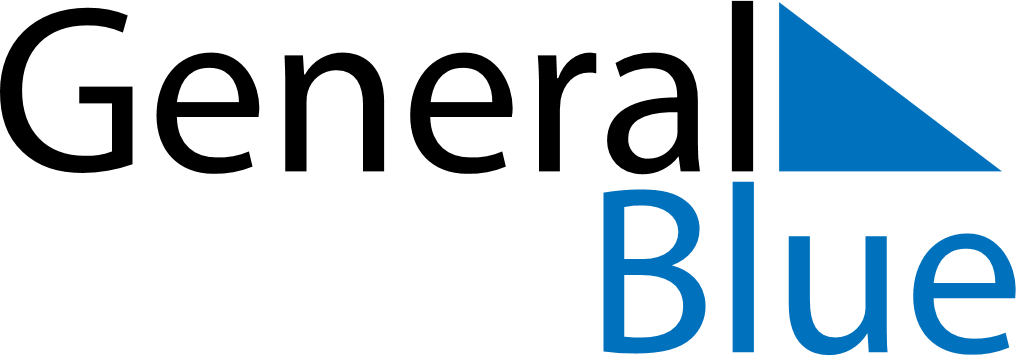 Quarter 3 of 2018 VenezuelaQuarter 3 of 2018 VenezuelaQuarter 3 of 2018 VenezuelaQuarter 3 of 2018 VenezuelaQuarter 3 of 2018 VenezuelaQuarter 3 of 2018 VenezuelaQuarter 3 of 2018 VenezuelaJuly 2018July 2018July 2018July 2018July 2018July 2018July 2018July 2018July 2018MONTUETUEWEDTHUFRISATSUN12334567891010111213141516171718192021222324242526272829303131August 2018August 2018August 2018August 2018August 2018August 2018August 2018August 2018August 2018MONTUETUEWEDTHUFRISATSUN123456778910111213141415161718192021212223242526272828293031September 2018September 2018September 2018September 2018September 2018September 2018September 2018September 2018September 2018MONTUETUEWEDTHUFRISATSUN1234456789101111121314151617181819202122232425252627282930Jul 5: Independence DayJul 24: Birthday of Simón BolívarAug 3: Flag DaySep 11: Our Lady of Coromoto